Negatiiviset luvutNimet: ____________________________________________________Masi, Paulus ja Kerttu pohtivat, miksi seuraavat laskut lasketaan kuten koulussa on opittu: 5 – 3 = 2–7 – (–4) = –3Kenen selitys on vakuuttavin ja toimivin?Masi: 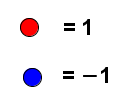  eli 5 – 3 = 2 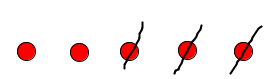  eli –7 – (–4) = –3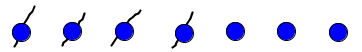 Paulus: 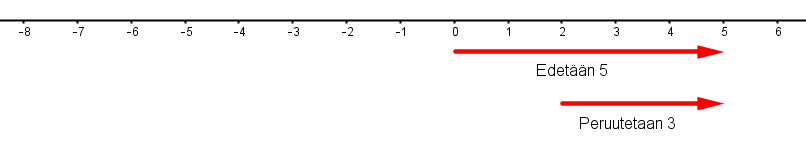 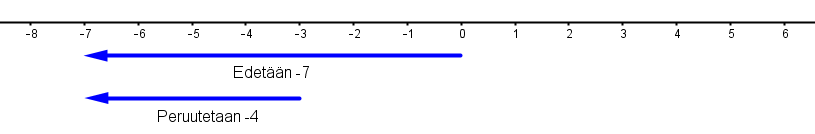 Kerttu: 5 – 3 tarkoittaa, että rahaa on aluksi 5 euroa ja rahaa annetaan pois 3 euroa.–7 – (–4) tarkoittaa, että velkaa on aluksi 7 euroa ja velka vähenee 4 euroa.OpettajalleEhdotus tunnin rakenteesta:Alustus: Ohjeistetaan tehtäväSuljettu äänestys ja sen perusteella ryhmätRyhmätyö:n. 3 hlö ryhmät samaa vaihtoehtoa kannattaneista.Loppukeskustelu:Ensin Masin selityksen idea. Miksi se selittää laskut? Mahdollista kritiikkiä. Miten toimii laskuissa 3 + (–2) = 1 ja –6 + 2 = –4 sekä kymmenylityksissä 3 – 7 ja –4 – (–6)? Sitten Pauluksen ja Kertun ideat.Kaikissa malleissa voi selittää myös välivaiheen –7 – (–4) = –7 + 4 = –3Masin malli: Neljän sinisen ottaminen pois on sama kuin lisättäisiin neljä punaista, jotka syövät neljä sinistäPauluksen malli: –4-siirtymän peruuttaminen on sama kuin edettäisiin 4-siirtymäKertun malli: Velan väheneminen 4 eurolla on sama kuin jos saisi rahaa 4 euroa.Lopuksi voi vielä yhdistää, että pallot ja nuolet ja velka tarkoittavat samaa, kun palloja laitetaan lukusuoralle.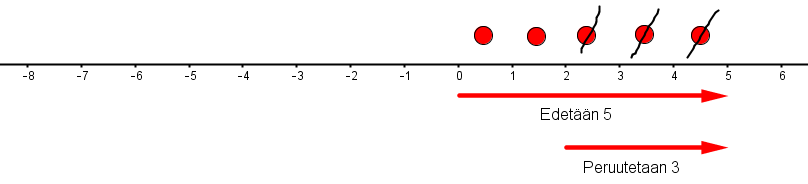 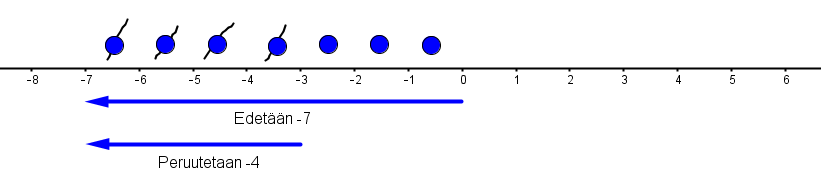 Huomioita:Huom. Nollan ylitysten (–3 + 5) selittämisessä on yleensä vaikeuksia vaikka tämä onkin mahdollista. 